Az óra céljai: A háromszögek, négyszögek tulajdonságainak megfigyeléseAz óra céljai: A háromszögek, négyszögek tulajdonságainak megfigyeléseAz óra céljai: A háromszögek, négyszögek tulajdonságainak megfigyeléseAz óra céljai: A háromszögek, négyszögek tulajdonságainak megfigyeléseAz óra céljai: A háromszögek, négyszögek tulajdonságainak megfigyeléseAz óra céljai: A háromszögek, négyszögek tulajdonságainak megfigyeléseAz óra céljai: A háromszögek, négyszögek tulajdonságainak megfigyeléseIdőSzakaszok és célokTanulói tevékenységekTanári tevékenységekMunkaforma/MódszerTananyagok/EszközökMegjegyzések3 Előkészítés Házi feladat ellenőrzéseReflektálásCél: a tanulói munka ellenőrzése.A felszólított diák felolvassa a megoldásait, a többiek a füzetben ellenőrzik a megoldásokat, pipálnak, javítanak.A tanulók felszólítása, ellenőrzés, értékelés.Frontális munkaFüzetA terem elrendezése 4 fős csoportoknak megfelelően. Borítékok, logikai készletek,tabletek kiosztása, csoportonként egy darab.4Motiváció: Victor Vasarely képeiről alkothatnak véleményt.Cél: a geometria és a képzőművészet szoros kapcsolatának felismerése.Véleményt alkotnak a két képről. Kérdéseket tesz fel, pl. „Mi teszi mozgalmassá a képet?”„Milyen eszközökkel éri el ezt a hatást a művész?” stb.PlénumLaptop, projektor,PPT 2–3. dia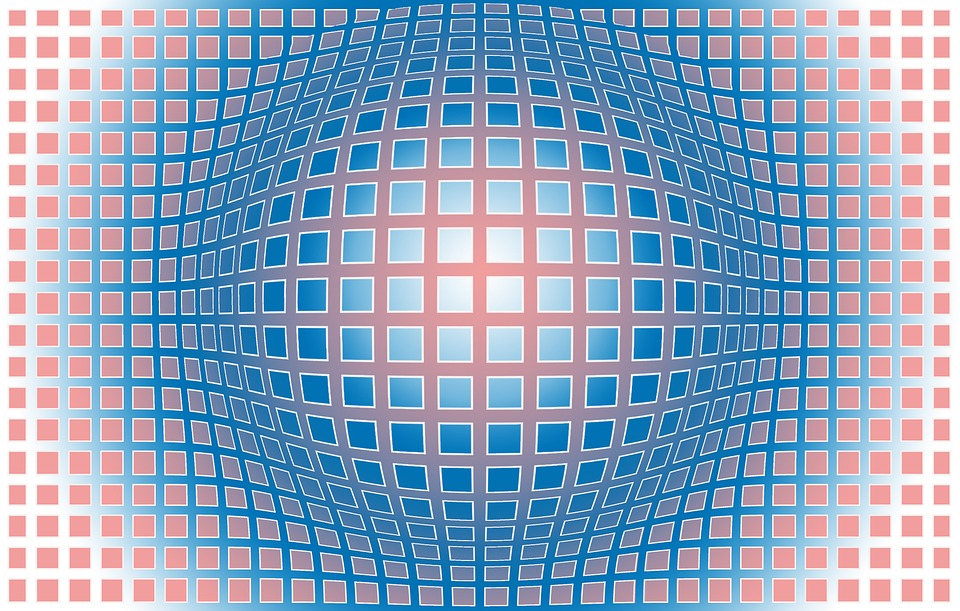 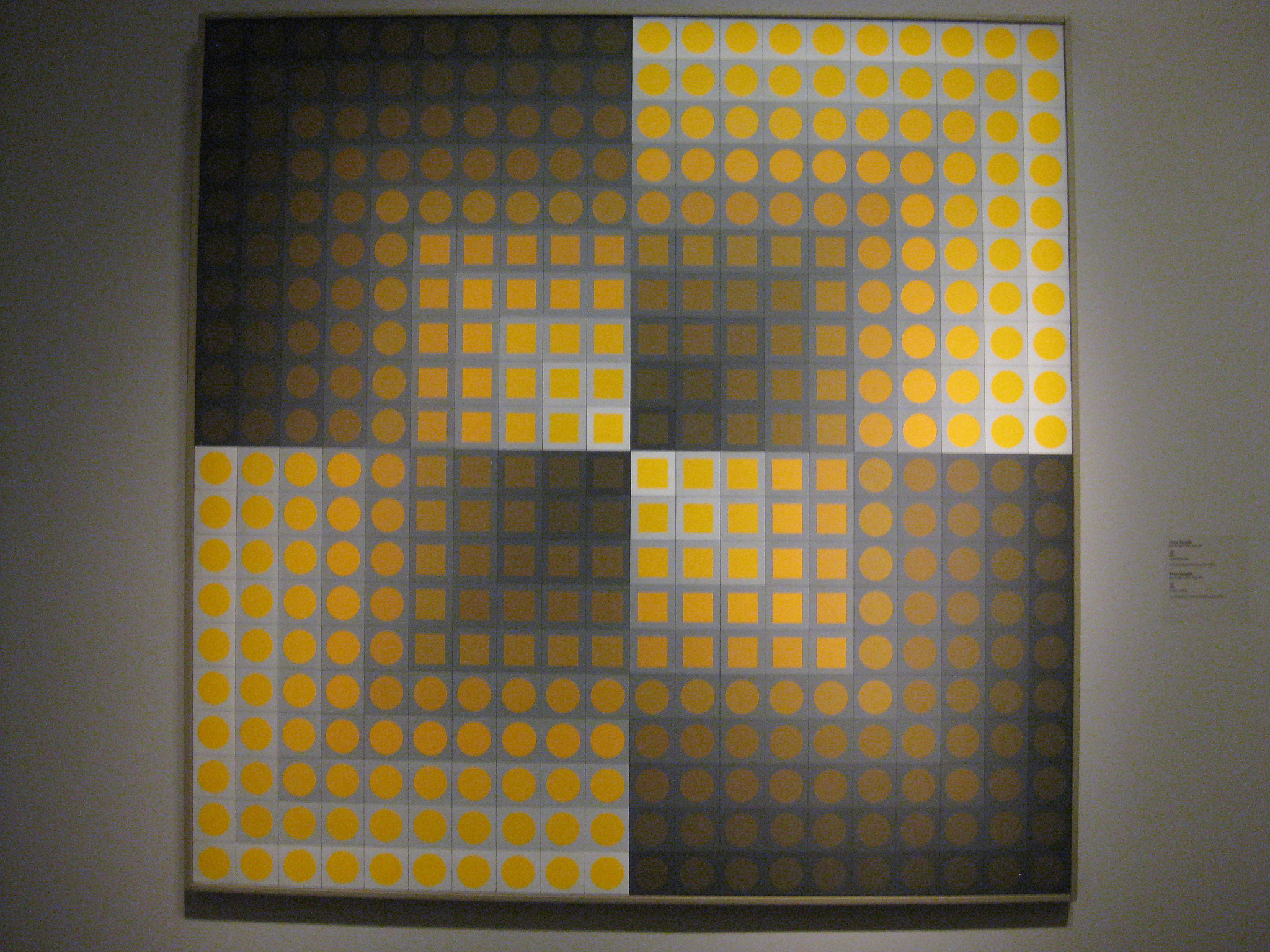 https://pixabay.com/hu/%C3%A1bra-3d-labda-vasarely-2978507/https://www.flickr.com/photos/w_yvr/80184886415ElőkészítésCél: egymástól való tanulás erősítése. A kooperatív munkával fejlődik a tanulók szociális képessége, vitakészsége. Csoportalakítás:A tanulók megnézik a kapott sokszögeket, majd társaikkal összehasonlítva kitalálják a közöttük lévő kapcsolatot.Kivágott sokszögek kiosztása. Irányítja a csoportalakítást: „Hasonlítsátok össze a sokszögeket, majd az egybevágóak alkossanak egy- egy 4 fős csoportot.” A, B, C, D jelű tanulók kijelölése a csoportokon belül.FrontálisI. melléklet 4 példányban nyomtatva, kivágva.Az egyenletes „erősségű” csoportok kialakításához a kártyákat 4 egyforma kötegbe rakjuk, és az A, B, C, D jelű tanulók egy-egy kötegből választanak. Ha az osztálylétszám nagyobb 24 főnél, akkor a mellékletet nagyítva is nyomtassuk.5 fős csoportokra számítva egy 5. példányt is nyomtathatunk.5Kiterjesztés Cél: sokszögek felismerése.SOKSZÖGKERESÉS:Előveszik a képet és a kiosztott feladatnak megfelelően színessel áthúzzák a sokszöget, majd a baloldali társuknak adják át a lehetőséget. Ha valaki nem talál, passzolhat, de a többiek is segíthetnek nekik.Ellenőrzés: 3 perc után a csoportokból az azonos jelű tanulók félrevonulva (az „A” tanulók az egyik sarokba, a 
„B”-k a másikba stb.) megnézik egymás munkáját és megállapítják, hogy melyik csoport volt a legügyesebb.„Nézzétek meg figyelmesen a templomokról készült fényképeket, majd jelöljétek rajta a sokszögeket!D jelű tanulók: pirossal téglalapot,C jelűek: kékkel négyzetet,B jelűek: zölddel háromszöget,A jelűek: sárgával trapézt, ami nem téglalap.A képeken lévő sokszögeket vegyétek figyelembe, ne a valóságos alakjukat!” A csoportok között járva figyelemmel kíséri munkájukat.Csoportmunka:szóforgó, kerekasztalII. melléklet színes ceruzaAz esetleges 5. („E”) csoport tanulói lilávalszimmetrikus alakzatokat jelölhetnek. https://commons.wikimedia.org/wiki/File:Esztergom_reform%C3%A1tus_templom.JPGhttps://commons.wikimedia.org/wiki/File:Szekelykereszturi_reformatus_templom.JPGhttps://upload.wikimedia.org/wikipedia/commons/3/39/Ab%C3%A1dszal%C3%B3k_reform%C3%A1tus_templom_bels%C5%91.jpghttps://hu.wikipedia.org/wiki/F%C3%A1jl:Zsigard_ref_templombelso.JPG6Meglévő ismeretek aktiválása.Cél: a konvegers és a divergens gondolkodás fejlesztése.BONGARD:A kivetítőn megjelenő képeken közös tulajdonságokat keresnek.Előveszik az 1. feladatlapot, majd az „A” tanulók a 30 mp-es gondolkodási idő után a megfelelő számhoz írják a közösen kitalált megoldásokat.Ellenőrzés: A hatodik kép után a „B” tanulók egymás után felolvassák a csoportjuk válaszait. A megoldások igazságtartalmát közösen ítéljük meg, mert a jó válasz többféleképpen is megfogalmazható.A bal oldali 6. ábra milyen tulajdonságban különbözik a jobboldaliaktól? Az ábrák elhelyezkedése, sorrendje lényegtelen.A 3 próbafeladat során rávezeti őket a helyes gondolkodásmenetre.Ellenőrzéskor visszalép a 8. diára, hogy mindenki lássa a kivetítőn az aktuális feladványt. A próba-feladatok feldolgozása frontálisan utána a csoportok diákkvartettbenmunkálkodnak.Laptop, projektor, 1. feladatlap, PPT 5–13. dia,III. melléklet.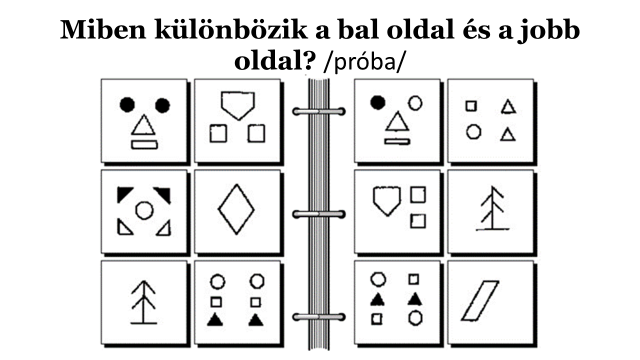 Technikai problémák esetén a III. mellékletet kinyomtatva használhatjuk.7Új anyag feldolgozásaCél: a logikai- (negáció, konjunkció, diszjunkció, stb.) és a gondolkodási (analízis, szintézis, absztrahálás, elvonatkoztatás stb.) műveletek fejlesztéseBARKOCHBAAz asztal közepére kirakják a 24 elemet a logikai készletből. Felsorolják a síkidomok jellemzőit: szín (piros, kék, zöld, sárga), alak (kör, háromszög, négyzet), lyukasság (sima, lyukas). A felszólított diák két különböző tulajdonságra kérdez rá: szín, alakszín, lyukasságalak, lyukasság.A csoporttagok egymással megbeszélve rakják félre a nem megfelelő elemeket.Addig kérdezhetnek, amíg valamelyik csapat meg nem találja a helyes megoldást.A kiválasztott „játékvezető” választja ki a kitalálandó elemet, és ő mondja a válaszszámot.A „D” tanulók jelzik, ha már csak egy elem maradt.Vegyétek elő a logikai készletből a nagy elemeket!Milyen tulajdonságokkal rendelkeznek ezek a síkidomok?Felírom a táblára a három fő szempontot (szín, alak, lyukasság).A barkochbát nem a hagyományos, a kérdésre adott igen-nem válasszal játsszuk, mert az túl egyszerű lenne. A tanulók két, illetve három különböző tulajdonságra kérdeznek rá. Használni kell a logikában tanult műveletek kifejezéseit: pl: a) piros és háromszög, b) pl: piros vagy háromszög, c) pl: piros és nem háromszög, d) sem nem ... ; ha …, akkor stb. kifejezéseket. Pl.: piros, háromszög?, Sima, zöld?, vagy kék, sima, kör?, Zöld, lyukas, négyzet? A válasz pedig egy 0–2-ig, illetve 0–3-ig terjedő szám, attól függően, hogy a kérdésben mennyi a helyes tulajdonság. Természetesen előfordul, hogy a kérdéssor elején véletlenül ráhibáznak a jó tulajdonságokra és így hamar kitalálják a kiválasztott elemet, de nem ez a jellemző. A két kérdéses változatban a 2-es válasz azt jelenti, hogy 2–4 elemre szűkül a lehetséges lapok száma, így még további kérdést kell feltenni.Elsőre szokatlan a diákoknak, hogy a 0 mennyire jó válasz, mert ezzel sok elemet ki lehet zárni, az 1 pedig csak kevés információt ad a helyes tulajdonságot illetően. Az osztálynak ismerteti a két kérdéses változatot, majd próbaválogatást végez. Takarásban kiválaszt egy elemet. Egy-egy tanulót szólít más-más csapatból és számválaszt ad, melynek megfelelően a tanulókkal együtt kiszűri a nem megfelelő elemeket.Többször megismétli a kérdést és a választ, hogy kellő alapossággal válogassanak. A próbajáték után az időtől függően 1–3 kör „éles” forduló következik. Az 1. kör után a „győztes” csoportból kihív egy tanulót a tanári asztalhoz és ő lesz a „játékvezető”, akinek a válaszait mindig ellenőrzi. CsoportmunkaDienes-féle logikai készlet „nagy” elemeiA logikai készlet előzetes ismeretétől függően előfordulhat, hogy egy-egy elem pontos megnevezésére (pl. sima, kék, háromszög, vagy két elem közös tulajdonságának keresésére is időt kell szánni. A játék kezdetekor általában kevés „rossz” elemet raknak félre, inkább a jelentkezéssel vannak elfoglalva.Ha van elég idő, játszhatjuk a 3 kérdéses változatot is.7RendszerezésCél: a figyelem és a koncentráció fejlesztése.Halmazszemlé- let, induktív és deduktív következtetések, arendszerező- képesség fejlesztése.HALMAZBA RENDEZÉSMindenki választ 6 elemet, majd a feladat megértése után az „A” tanulók egy elemet elhelyeznek a halmazábra megfelelő részébe, majd a tőlük balra ülő folytatja. Figyelemmel kísérik egymás munkáját, ha kell, pontosítják egymást.Válaszolnak a feltett kérdésre:Pl.: - négyzet és sima, de nem zöldlyukas, de nem zöld és nem négyzet.Feladatot ad:„Az asztal közepén lévő elemekből mindenki vegyen el vegyesen 6 darabot! Rakjátok középre az 1. sz. táblát! Milyen elemek kerülnek egy-egy halmazkarikába?”A csoportok között járva ellenőrzi munkájukat.Az elkészült halmazábráról feltesz néhány kérdést, pl.: „Milyen tulajdonságú elemek vannak az egyes halmazrészben?”Javítja a pontatlan fogalmazásokat.Csoportmunka:kerekasztalDienes-féle logikai készlet „nagy” elemei,IV. melléklet,PPT 16–25. dia.Learningapps alkalmazás:Mi hol van? 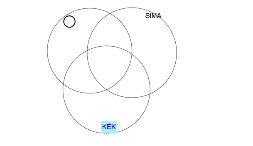 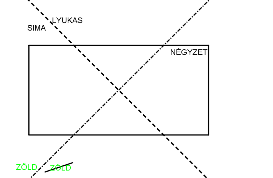 Az 5, illetve a 3 fős csoportok egyenlően osztják szét az elemeket.A melléklet 4 féle táblát tartalmaz, hogy az ügyesebb csoportok többféleképpen válogathassanak.5Probléma-felvetésCél: a kreatív gondolkodás fejlesztése; több részből álló háromszög, négyszög felismerése, az összes eset megtalálása.SOKSZÖGEK SZÁMA:Előveszik a feladatlapot és a betűjelüknek megfelelően választanak.Ellenőrzés: a „D” tanulók beírják a megtalált sokszögek számát a Learningapps alkalmazásba. Ha nem zöldül ki a szám, tovább próbálkozhatnak.„Vegyétek elő a borítékból a lapokat! Osszátok szét egymás között a feladatokat! Számoljátok meg, hogy a kapott ábrán hány háromszög, négyzet, téglalap, trapéz található!”A megtalált sokszögfajtákat célszerű lerajzolni! Szintén célszerű logikai úton is eljutni a megfejtéshez. A lerajzoláshoz hasznos több ábra, pl. a) „1 háromszögből álló” 9 db„4 háromszögből álló” ... db; stb.Egyéni munkaV. melléklet,tabletLearningapps alkalmazás: Rövid válaszSokszögkeresés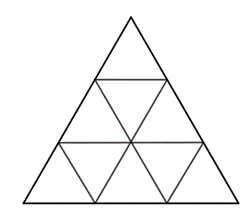 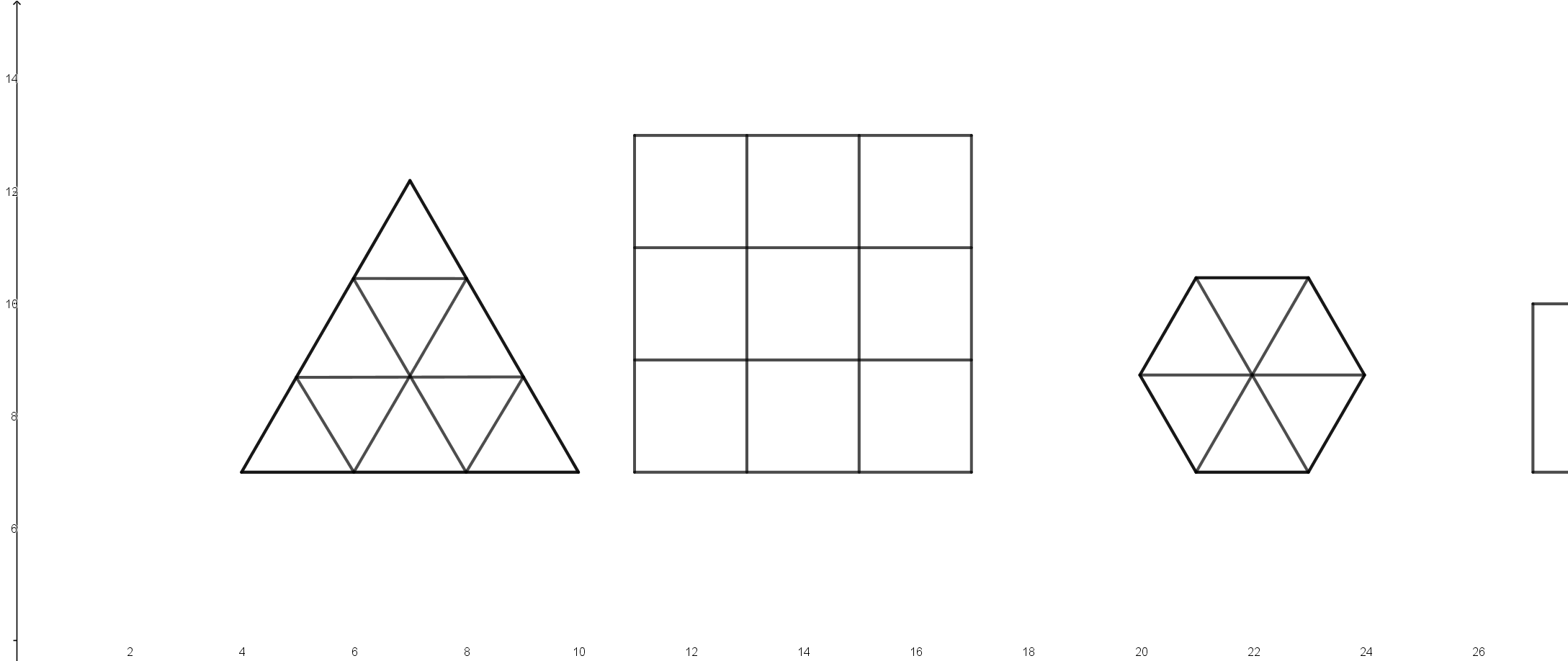 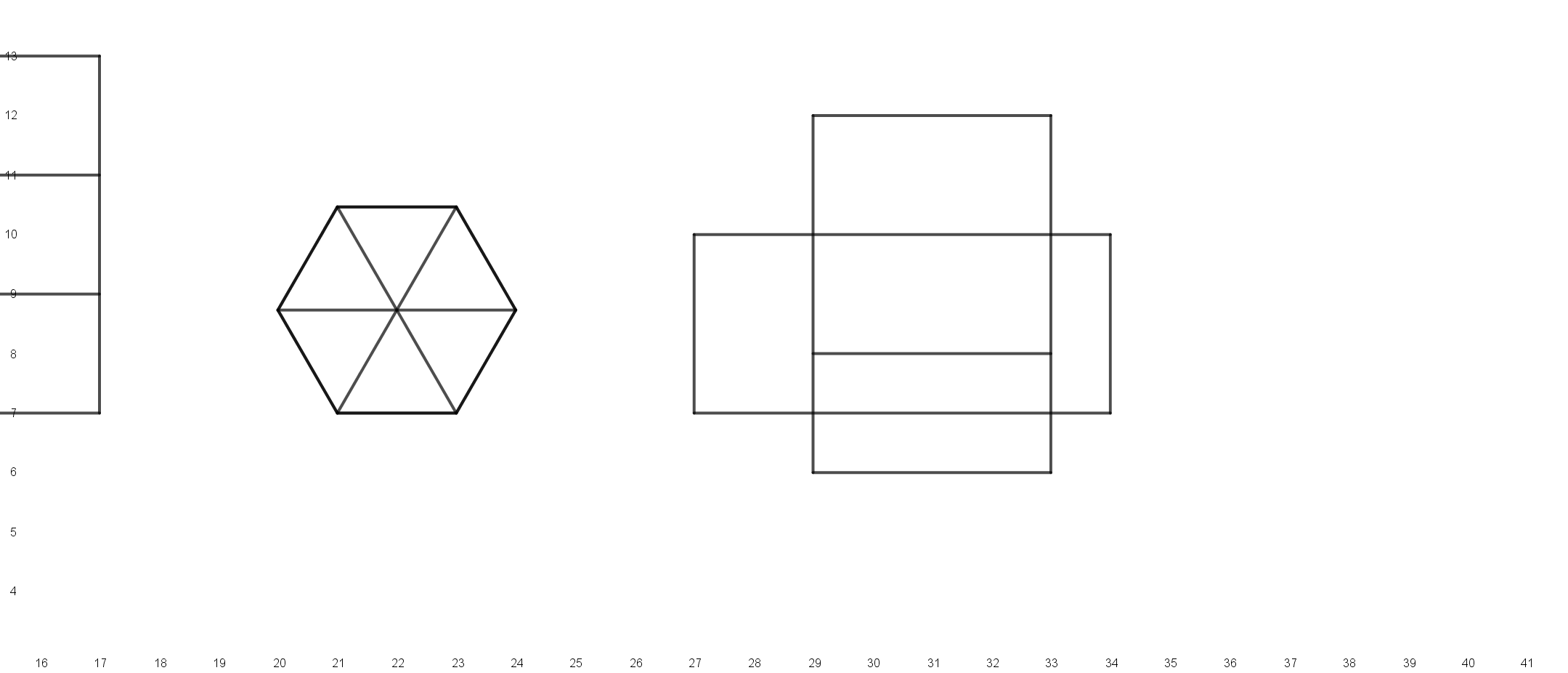 Differenciálási lehetőség:a más-más betűjelű tanulók különböző nehézségű feladatot oldanak meg.3ÖsszegzésCél: a tanulók kapjanak visszajelzést az órai teljesítményükről, motivációjuk növekedjen.A felelős beírja a piros pontokat.A tanulók figyelemmel követik a tanár szavait. Elvesznek egy-egy feladatlapot, melyen a házi feladat van.Az órai munka értékelése csoportonként, házi feladat feladása.Frontális munkaVI. mellékletNincs